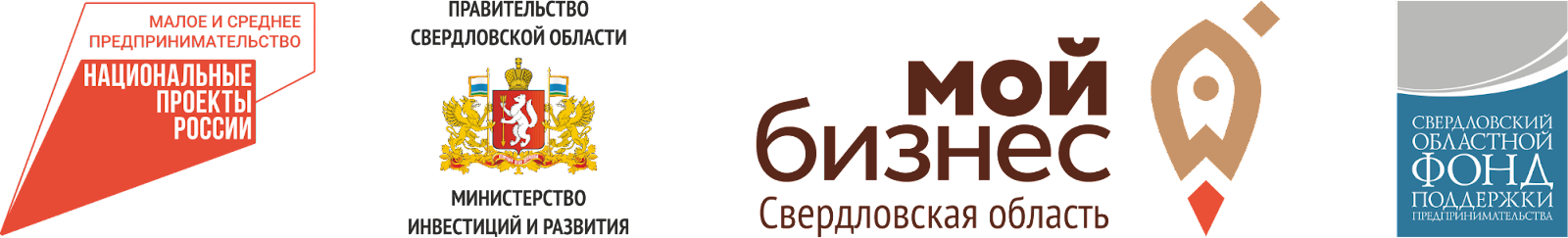 Мероприятие проводится в рамках национального проекта «Малое и среднеепредпринимательство и поддержка индивидуальной предпринимательской инициативы»Анонс и программа семинара«Юридическая безопасность бизнеса» Авторский семинар Арсения АртюхаДата проведения: 20 апреля 2022 г.Место проведения: Бизнес-инкубатор г. Краснотурьинска, ул. Пушкина, д. 4, оф. 103 (учебный класс)Время: 15:00 – 17:00Спикер: Арсений АртюхЮрист, директор по развитию Группы компаний ЛЕВЪ&ЛЕВЪ-АУДИТЗам. руководителя Бюро по защите прав предпринимателей и инвесторов ОПОРЫ России (Свердловское региональное отделение). Эксперт Уполномоченного по защите прав предпринимателей в Свердловской и Ленинградской областях.Член Общественного совета при Управлении федеральной антимонопольной службы по Свердловской области Член комиссии по предоставлению грантов для социального предпринимательства. Приглашенный спикер Свердловского областного фонда поддержки предпринимательства  АнонсБизнес и закон- насколько тесно они связаны? Их связь очень тесная и сильная. Ориентирование в законах поможет предпринимателю вести свою деятельность честно и успешно.Ведение предпринимательской деятельности сопряжено с рядом юридических рисков. Наступление таких рисков может повлечь за собой убытки или даже потерю бизнеса. Важно знать эти риски и понимать, как с ними работать. На семинаре подробно разберем классификацию юридических рисков и как их минимизировать.  Что это даст бизнесу? Ответ простой: спасение от убытков и планомерное развитие. По итогам семинара – бесплатные консультации. ПРОГРАММАНужна предварительная регистрация: https://docs.google.com/forms/d/1nP-mxxARdRVtVJLZyeDqFMaAZ8IATVyTVZwzwVYJ-RI/editКонтакты:Камайкина Елена Владимировна: +79045433680; +73432887785 (доб.3403)Вольф Надежда Викторовна +73432887785 (доб.3405); эл. почта: sofpsuo@mail.ruВремяСодержание14:45 - 15:00Регистрация участников, приветственный кофе-брейк15:00 – 15.05Приветственное слово, регламент мероприятия.15.05 – 16.00Классификация юридических рисков бизнеса и методы их минимизации.16.00 – 17.00Бесплатные индивидуальные юридические консультации по запросу участников